Registration Form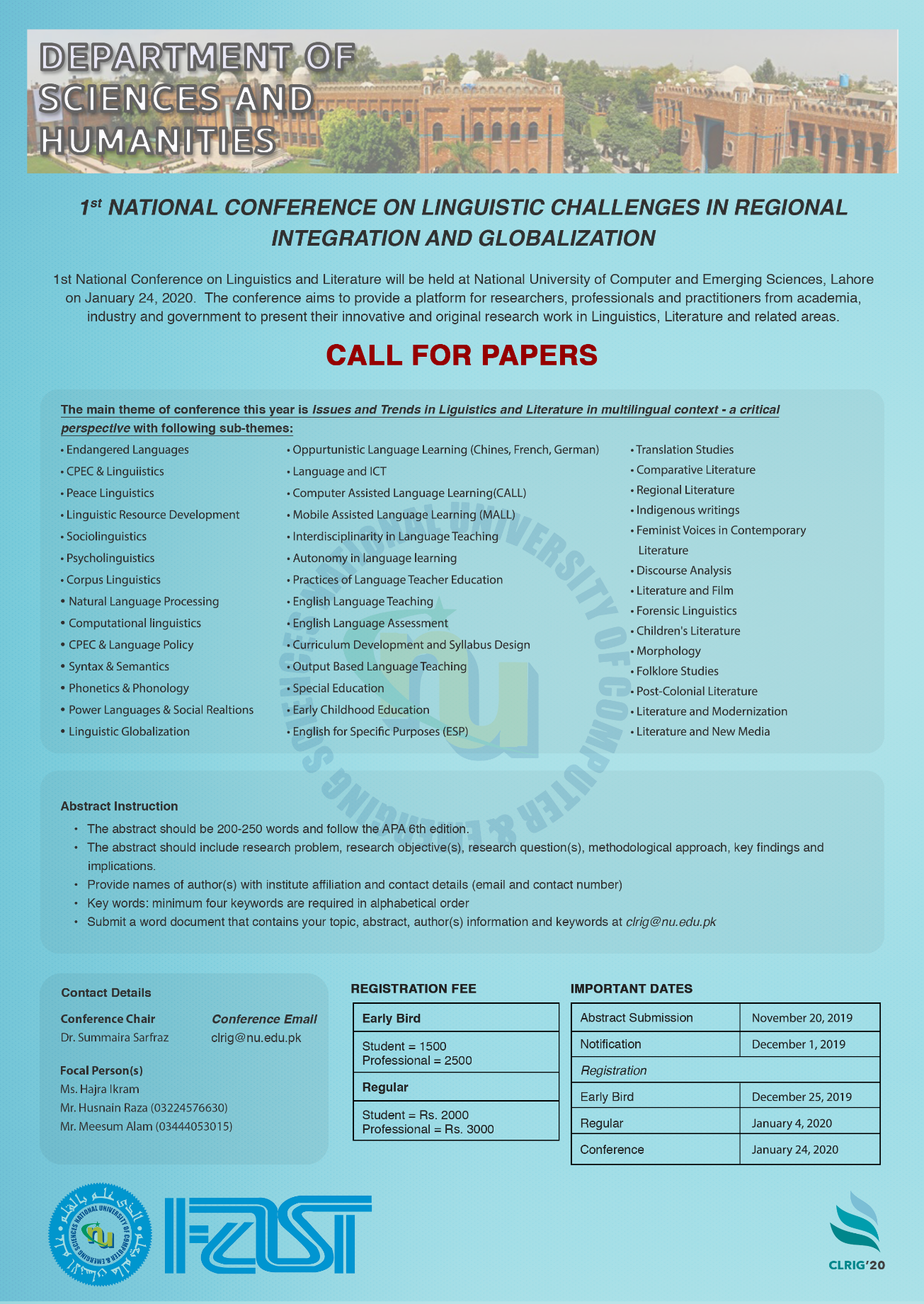 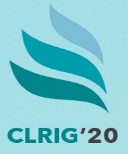 1st National Conference on Linguistic Challenges in Regional Integration and GlobalizationName in block letters with title (Dr/Mr/Ms):   _____________Designation (if employed)/Status: _____________Organization/Institution:   ____________  City: _________Contact No: ____________Email: ____________Date of Payment: _____________Mode of Payment: Online/Bank Transfer  ATM Transaction Title of the paper: _____________________________________________________________________Date: ________                                                                  Signature: The complete registration form (properly typed) together with the (soft/scanned) receipt of deposit transaction should be sent to clrig@nu.edu.pk Indicate the category of the registration (Tick the appropriate box please):Indicate the category of the registration (Tick the appropriate box please):Early BirdRegularStudent: 1500 Student: 2000 Professional: 2500 Professional: 3000 Listener: 1000 Listener: 1000 Important InformationNote: Each presenter will be registering separately for presenting the paper.One registered author would be allowed to present only one accepted paper. For presenting a second paper a different co-author must register separatelyRegistration fee is non-refundable and non-transferableDepositing Fee:The registration fee may be deposited in the following bank account by Online/Bank Transfer or through ATM Transaction. Faysal bank Ltd.
I-10 Markaz branch, Islamabad.
Account Title: BCCI FAST NUCES LHE OPER
Account No:  0169007900161007For further queries/assistance CONTACT Focal Person (s):Husnain Raza: 03224576630Meesum Alam: 03444053015